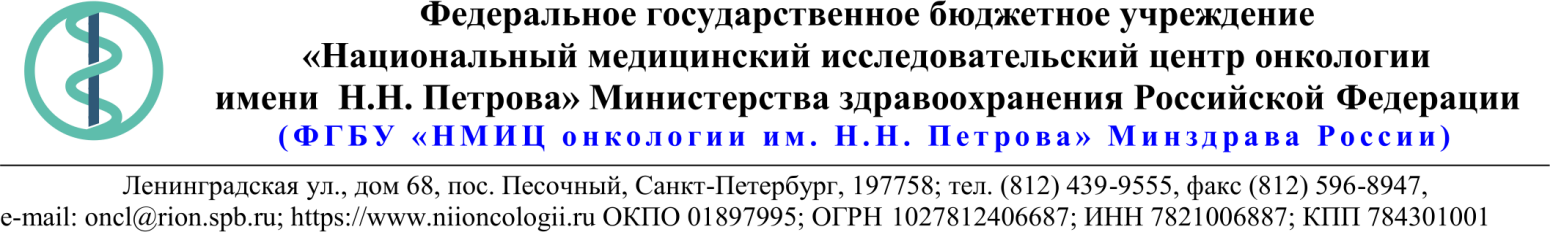 18.Описание объекта закупки* В связи с отсутствием сведений о характеристиках товара в описании позиции КТРУ, соответствующей закупаемому товару, Заказчиком определены технические и функциональные характеристики товара согласно потребностями в соответствии с положениями статьи 33 Федерального закона от 05.04.2013 № 44-ФЗ.Требования к осуществлению перевозки Товара:  Поставщик обязан обеспечить транспортировку радиационных источников организацией, имеющей соответствующую лицензию на транспортировку радиационных источников (располагать такой лицензией либо заключить договор с организацией, имеющей такую лицензию).25.01.2023 № 21.1-03/42Ссылка на данный номер обязательна!Запрос о предоставлении ценовой информациидля нужд ФГБУ «НМИЦ онкологии им. Н.Н. Петрова» Минздрава РоссииСтруктура цены (расходы, включенные в цену товара/работы/услуги) должна включать в себя:1)	стоимость товара/работы/услуги; 2)	стоимость упаковки товара;3)	стоимость транспортировки товара от склада поставщика до склада покупателя, включающая в себя все сопутствующие расходы, а также погрузочно-разгрузочные работы;4)	расходы поставщика на уплату таможенных сборов, налоговых и иных обязательных платежей, обязанность по внесению которых установлена российским законодательством;5)  все иные прямые и косвенные накладные расходы поставщика/подрядчика/исполнителя, связанные с поставкой товара/выполнением работ/оказанием услуг и необходимые для надлежащего выполнения обязательств.Сведения о товаре/работе/услуге: содержатся в Приложении.Просим всех заинтересованных лиц представить свои коммерческие предложения (далее - КП) о цене поставки товара/выполнения работы/оказания услуги с использованием прилагаемой формы описания  товара/работы/услуги и направлять их в форме электронного документа, подписанного квалифицированной электронной цифровой подписью (электронная цифровая подпись должна быть открепленной, в формате “sig”) по следующему адресу: 4399541@niioncologii.ru.Информируем, что направленные предложения не будут рассматриваться в качестве заявки на участие в закупке и не дают в дальнейшем каких-либо преимуществ для лиц, подавших указанные предложения.Настоящий запрос не является извещением о проведении закупки, офертой или публичной офертой и не влечет возникновения каких-либо обязательств заказчика.Из ответа на запрос должны однозначно определяться цена единицы товара/работы/услуги и общая цена контракта на условиях, указанных в запросе, срок действия предлагаемой цены.КП оформляется на официальном бланке (при наличии), должно содержать реквизиты организации (официальное наименование, ИНН, КПП - обязательно), и должно содержать ссылку на дату и номер запроса о предоставлении ценовой информации. КП должно содержать актуальные на момент запроса цены товара (работ, услуг), технические характеристики и прочие данные, в том числе условия поставки и оплаты, полностью соответствующие указанным в запросе о предоставлении ценовой информации.В КП должно содержаться однозначное указание на то, что предлагаемые товары (работы, услуги) полностью и по всем запрошенным характеристиками соответствуют описанию объекта закупки, содержащемуся в запросе о предоставлении ценовой информации, выраженное одним из следующих способов: - указанием в КП соответствующего запросу описания товара (работы, услуги)- подтверждением в тексте КП намерения поставки товара (выполнения работы, услуги) на условиях, указанных в запросе, в случае заключения контракта.1.Наименование ЗаказчикаФГБУ "НМИЦ онкологии им. Н.Н. Петрова" Минздрава России2.Наименование объекта закупкиПоставка генератора технеция3.Коды ОКПД2 / КТРУУказаны в пункте 184.Место исполнения обязательств (адрес поставки, оказания услуг, выполнения работ)197758, Россия, г. Санкт- Петербург, п. Песочный, ул. Ленинградская, дом 685.АвансированиеНе предусмотрено6.Срок окончания действия договора (контракта)30.12.20237.Установление сроков исполнения обязательств контрагентомУстановление сроков исполнения обязательств контрагентом7.1Срок начала исполнения обязательств контрагентом:С момента заключения Контракта7.2Срок окончания исполнения обязательств контрагентом не позднее22.12.20237.3Периодичность выполнения работ, оказания услуг либо количество партий поставляемого товаров: (обязательства контрагента)В течение 6 (шести) рабочих дней после поступления заявки от Покупателя. Последняя дата подачи заявки на поставку 14.12.2023. Максимальное количество партий - 39 (тридцать девять).8.ОплатаОплата производится в соответствии со сроками, установленными согласно части 13.1 статьи 34 Федерального закона от 05.04.2013г. № 44-ФЗ9.Документы, которые должны быть представлены поставщиком (подрядчиком, исполнителем) вместе с товаром (результатом выполненной работы, оказанной услуги)Регистрационные удостоверения10Специальное право, которое должно быть у участника закупки и (или) поставщика (подрядчика, исполнителя) (наличие лицензии, членство в саморегулируемой организации и т.п.)Не редусмотрено11.Дополнительные требования к участникам закупки (при наличии таких требований) и обоснование этих требованийНаличие лицензии на эксплуатацию радиационных источников. 12.Срок действия гарантии качества товара (работы, услуги) после приемки ЗаказчикомОстаточный срок годности на момент поставки не менее 14 дней13.Размер обеспечения гарантийных обязательств (до 10% НМЦК)Не редусмотрено14.Предоставляемые участникам закупки преимущества в соответствии со статьями 28 и 29 Закона № 44-ФЗНе редусмотрено15.Запреты, ограничения допуска, условия допуска (преференции) иностранных товаровПриказ Минфина России от 04.06.2018 N 126н (ред. от 10.07.2020)16.Страна происхождения (указывается участником в заявке, коммерческом предложении)Указаны в пункте 1817.Количество и единица измерения объекта закупкиУказаны в пункте 18№ п/пНаименование товара Требования к качеству, техническим и функциональным характеристикам товараКол-воЕд. изм.ОКПД2/ КТРУСтрана происхожденияНДС%Цена за ед. без НДССумма без НДСГенератор радионуклидной системыГенератор технеция-99m, тип  ГТ-4К. Активность на момент поставки 19 ГБк. Предназначен для многократного получения стерильного раствора пертехнетата натрия с технецием-99m (элюата).39шт.26.60.11.129-00000001*